Oakham Town Council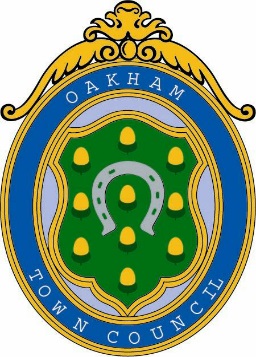 Rol House, Long Row, Oakham, Rutland, LE15 6NL  01572 723627         enquiries@oakhamtowncouncil.gov.ukwww.oakhamtowncouncil.gov.ukTO:  All members of the Staffing CommitteeIn accordance with the requirements of the Local government Act 1972, you are hereby summoned to attend a meeting of Oakham Town Councils Staffing Committee on Wednesday 26 January 2022 at 5.30 p.m.*  The meeting will be held at Rol House, Long Row, Oakham, LE15 6NL* Please note that this meeting was postponed from 19 January 2022Karen BellKaren BellLocum Clerk to the Council20 January 2022NOTICE OF MEETINGPublic Notice of the meeting has been given in accordance with schedule 12, Para 10(2) of the Local Government Act 1972. The Meeting is open to the press and public. Members of the public attending this meeting are advised that it may be filmed and recorded.AGENDA 		APOLOGIES AND REASONS FOR ABSENCE:  To receive and approve            apologies for absences 	DECLARATION OF MEMBERS’ INTERESTS AND APPLICATIONS FOR 	DISPENSATION:  Reminder to Members to disclose either a Pecuniary Interest or 	Other Interest in any item on the agenda.  The clerk cannot advise members on this. 	Members are personally responsible for declaring an interest. Members are 	respectfully advised to read the Code of Conduct for more information. Councillors are 	also responsible for ensuring that their Registers of Interests are up to date (within 28 	days of any changes)3.	MINUTES:  To approve the minutes from the meeting held on 08 December 	20214.	EXCLUSION OF PRESS AND PUBLIC:  To consider the exclusion of the press and public from the meeting during consideration of the following items on the grounds that they relate to individuals and the financial affairs of persons. This information is classed as exempt under paragraphs 1, 2 and 3 of 	Schedule 12A to Section 100A of the Local Government Act 1972 (as revised by The Local Government (Access to Information) (Variation) Order 2006).	4.1	Handover between the Locum Town Clerk and the Town Clerk	4.2	Probationary Period of the Town Clerk	4.3	Review of the Job Descriptions for the Town and Deputy Clerks5.	DATE AND TIME OF NEXT MEETING:  TBC